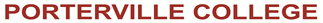 Success & Equity CommitteeAgenda3:00 PM – 4:30 PM      Tuesday, September 5, 2017      L405Call to OrderApproval of AgendaApproval of MinutesDiscussion ItemsA. Integrated Plan BSI/Equity/SSSP (Erin)B. Leah Myer Austin Award Application ReportsData Team Update SSSP/Equity UpdateASPC Update AnnouncementsNext scheduled meeting – 3:00-4:30pm, Tuesday, October 3, 2017, L405